CHEMISTRY LAB EQUIPMENT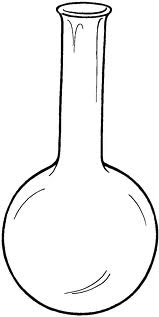 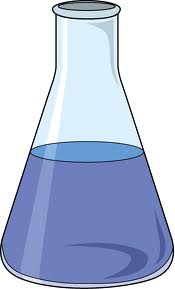 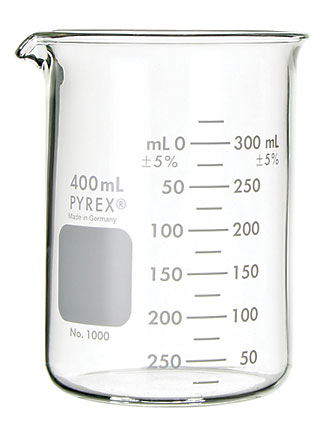 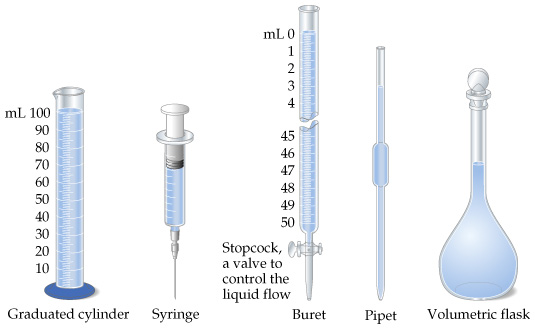   Round-bottom flask	Erlenmeyer Flask	      Beaker	Volumetric Flask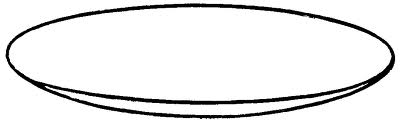 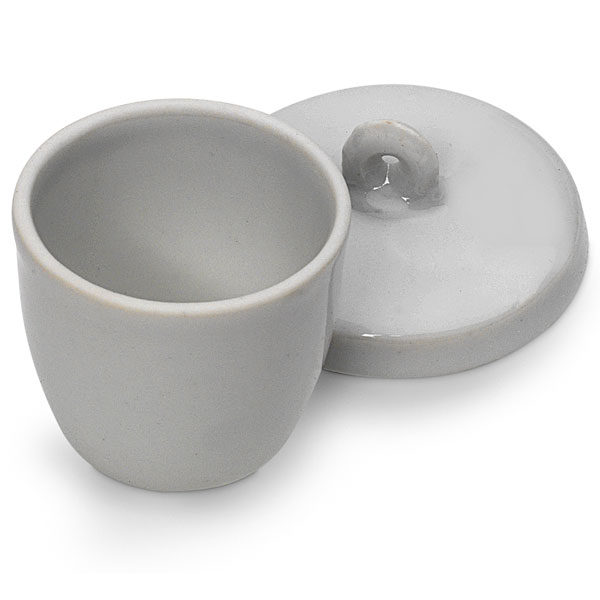 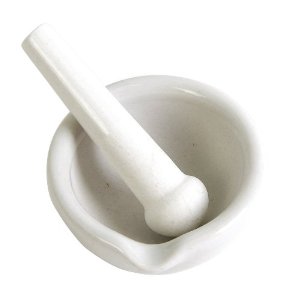 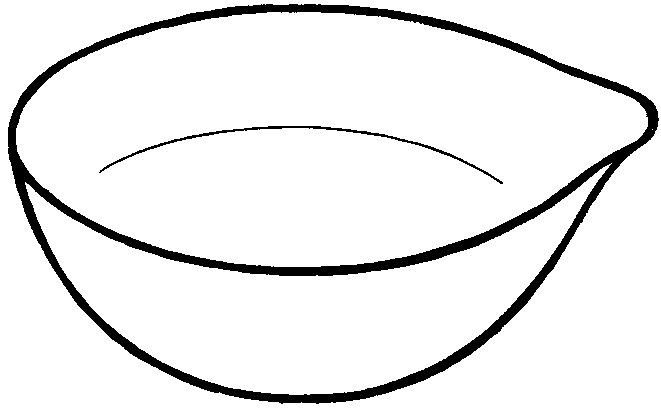 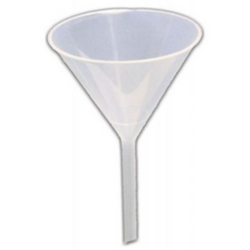 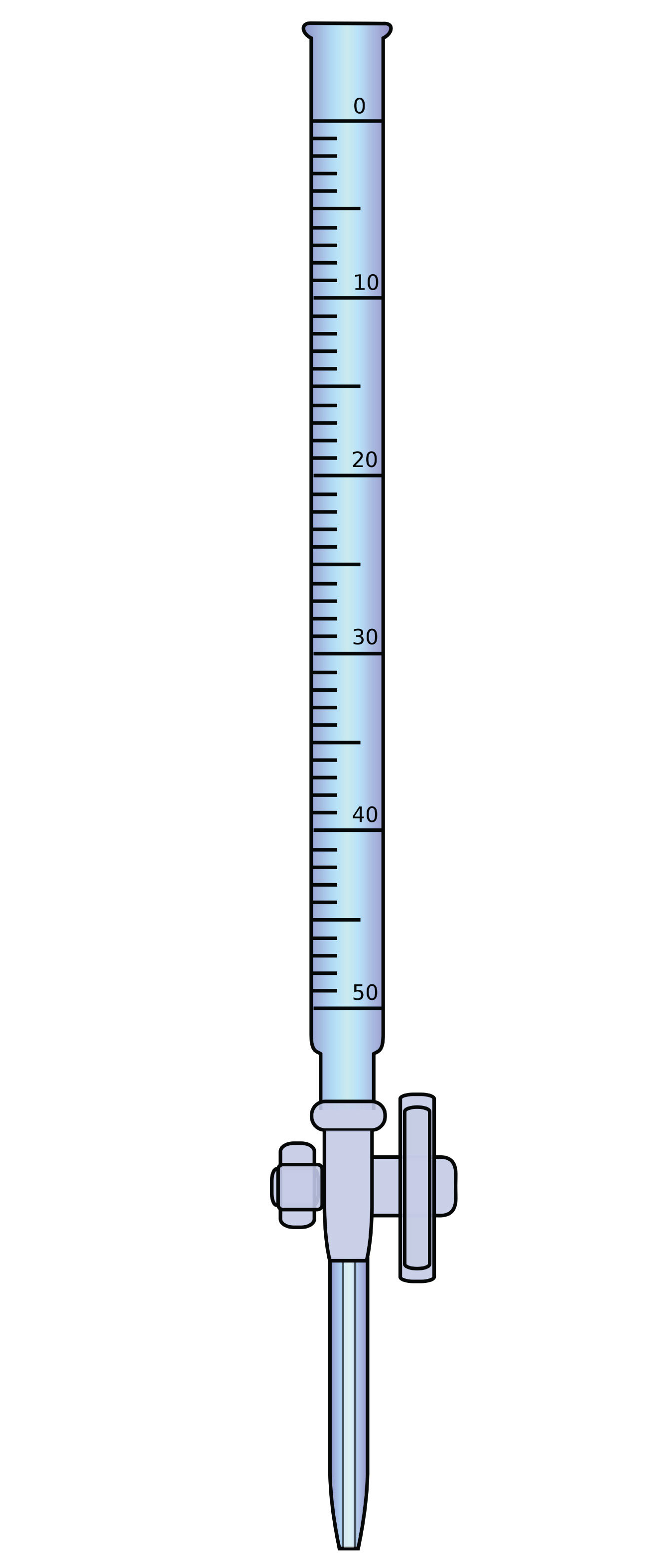 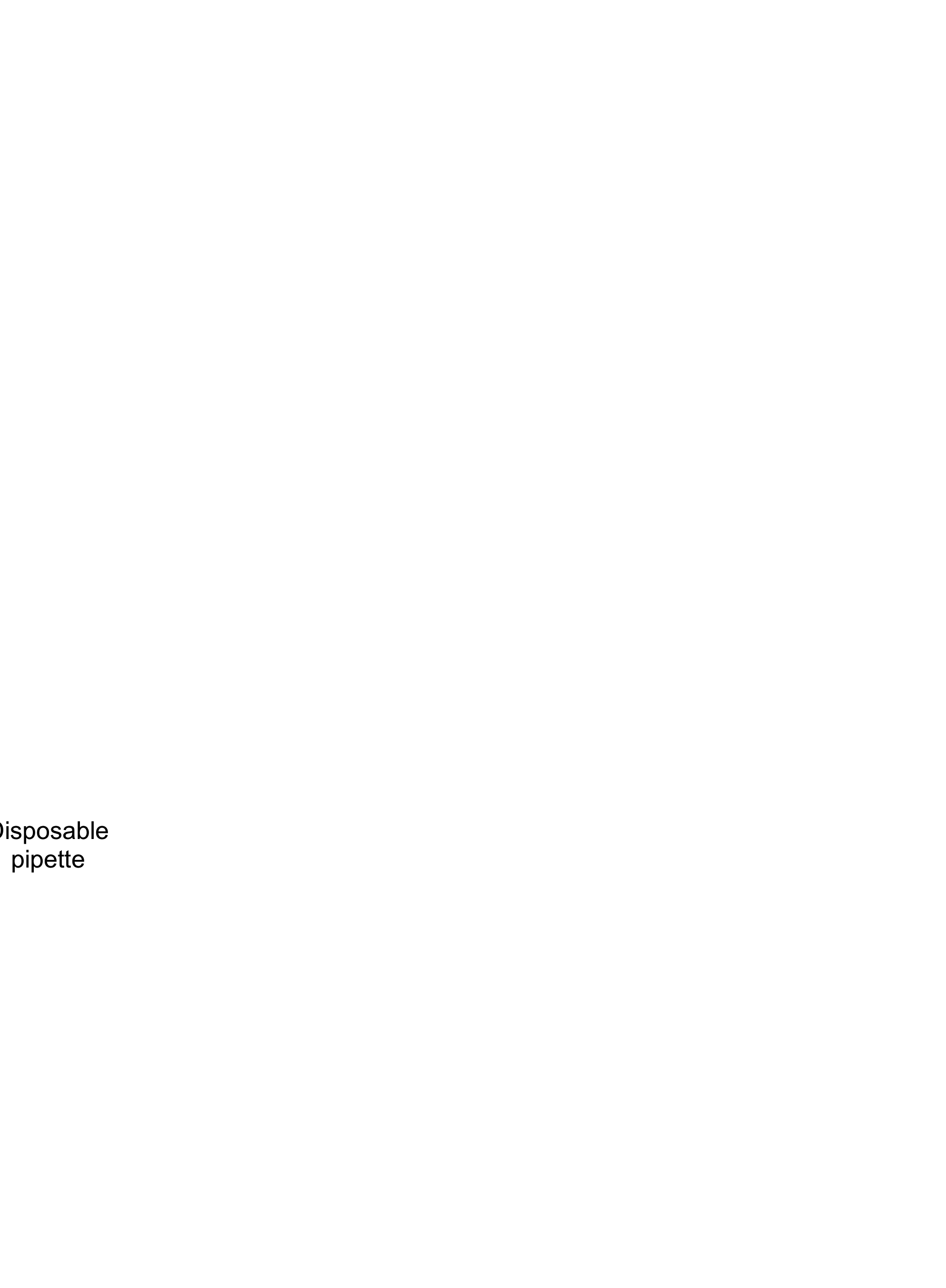 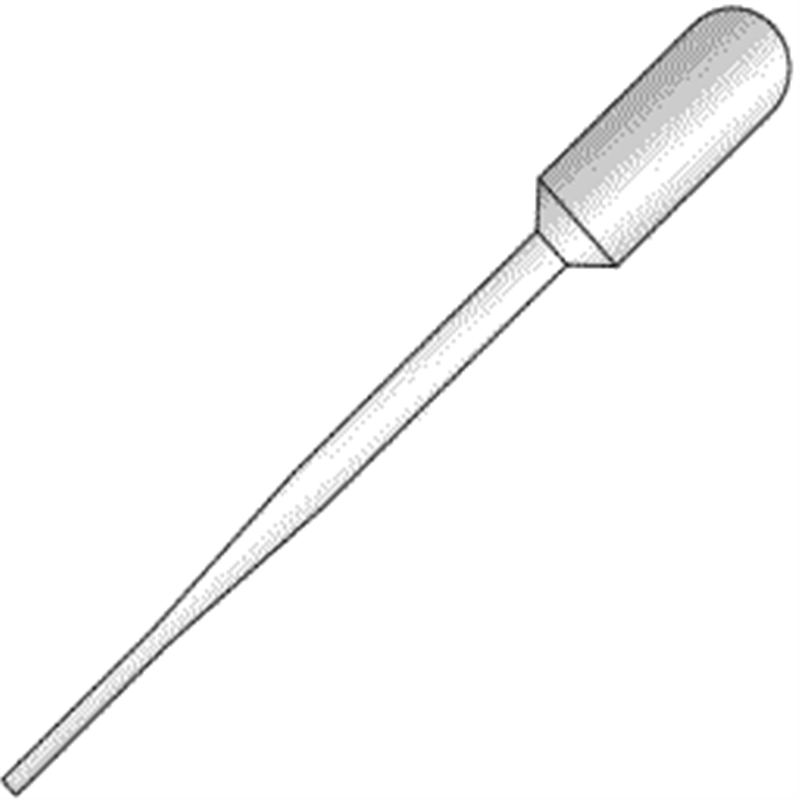 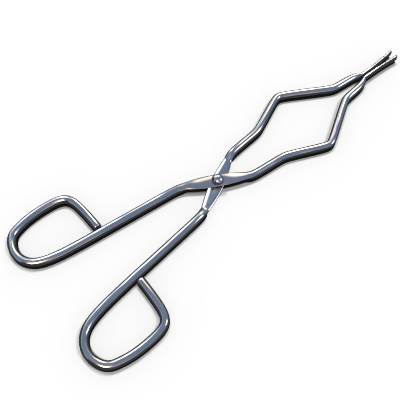 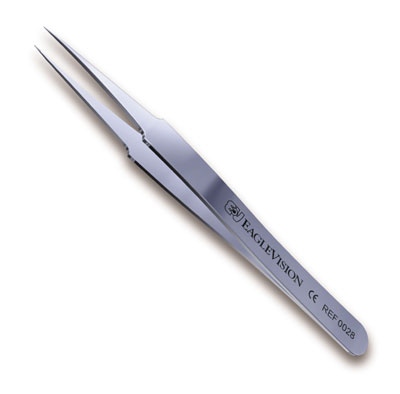 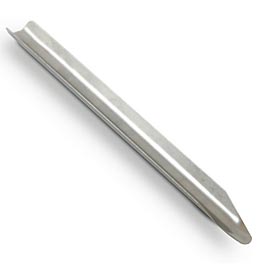 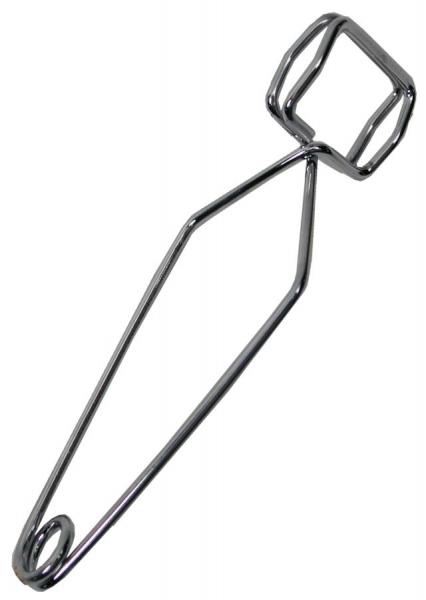 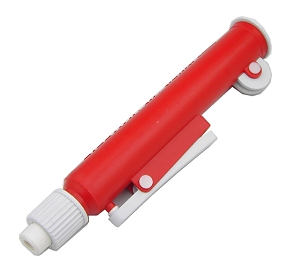 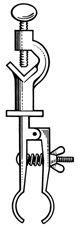                                Buret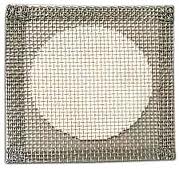 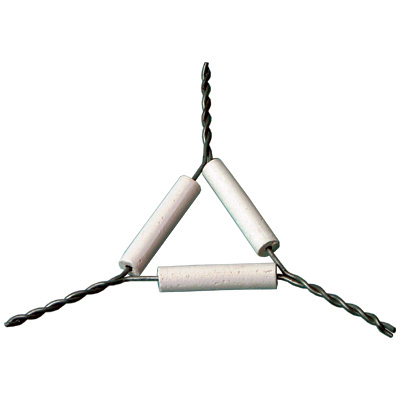 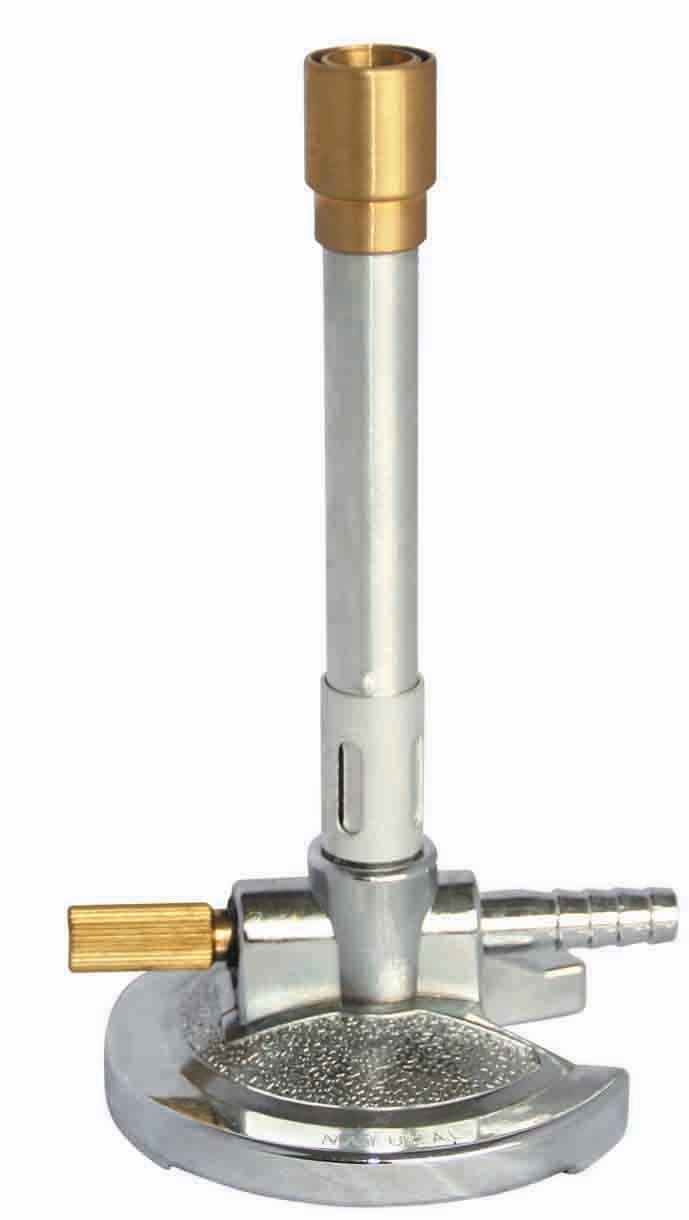 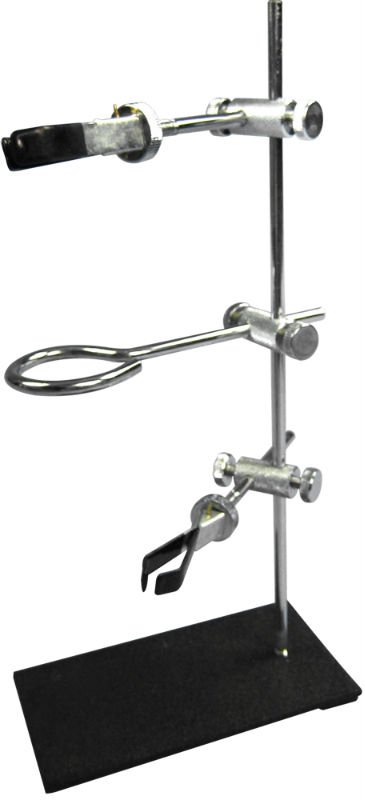    Wire gauze	   Clay triangle	Bunsen burner	   Ring stand